МУ «УПРАВЛЕНИЕ ОБРАЗОВАНИЯ АДМИНИСТРАЦИИ ПЕТУШИНСКОГО РАЙОНА»Муниципальное бюджетное общеобразовательное учреждение Средняя общеобразовательная  школа №1 г.ПокровРАЙОННАЯ НАУЧНО-ПРАКТИЧЕСКАЯ КОНФЕРЕНЦИЯПервые шаги в науку"Влияние пыли на здоровье человека"2017 годг. ПетушкиОГЛАВЛЕНИЕВведение	31. Что такое пыль?	41.1.	Состав пыли	41.2.	Источники пыли	51.3.	Кто живет в пыли?	72. Влияние пыли на здоровье человека.	82.1. Пыль – это не только вред!	92.2. Анкетирование учащихся 3 «А» и 3 «Г» классов.	102.3. Исследование запыленности различных участков квартиры	143. Как бороться с пылью?	17Заключение	19Список использованных источников	20Приложение 1	21Приложение 2	22ВведениеКаждому знакомо необыкновенное чувство "лёгкости" дыхания солнечным утром в лесу: то, что мы называем "свежий" воздух. Люди уже давно поняли, что чистый воздух необходим человеку, чистый воздух – залог здоровья. Воздух и здоровье человека находятся в тесной взаимосвязи и взаимозависимости. Проблема: меня заинтересовал вопрос: как же на самом деле чистота воздушного пространства оказывает влияние на здоровье человека.Цель работы: определить состояние чистоты воздуха в нашем доме и его влияние на моё здоровье.Для достижения цели необходимо решить следующие задачи:-изучить научную литературу по данной проблеме; -выявить: из чего состоит пыль и чем мы дышим;    -как образуется пыль в помещениях и домах;-места наибольшего скопления пыли в  квартире;-показать, что именно отрицательно влияет на здоровье человека;   -познакомить со способами борьбы с пылью; -разработать рекомендации  по улучшению  санитарно-гигиенических норм.Гипотеза: пыль влияет на организм человека; если не уделять должного внимания охране чистоты воздуха, то со временем человеку будет сложно дышать без последствий, связанных со здоровьем.Методы исследования: 1.Изучение литературы и материалов сети Internet;2. Опрос – анкетирование учеников 3х классов3. Интервью с врачом4. Наблюдение и сравнение5. Эксперимент и анализ6. Систематизация информацииОбъект исследования – комнатная пыль.Предмет исследования - влияние комнатной пыли на организм человека.1. Что такое пыль?Пыль — мелкие твёрдые частицы органического или минерального происхождения размером до 0,1 – 100 мкм. 100микрон = 0,1ммСпособность пыли удерживаться в воздухе или выпадать из него определяется размерами пылевых частиц. Под действием влажности пыль обычно превращается в грязь.Пыль это мелкие частицы, попадающие в дом:снаружи (занесенные ветром частицы почвы, цветочная пыльца, дым) или образующиеся внутри (частицы отделяющиеся от стен, текстиля, меха), остаются в воздухе длительное время, и их видно в лучах солнца или при попадании на темные поверхности. Они возвращаются с поверхностей обратно в воздух при движении людей или потоков воздуха в помещении.Состав пылиЗамечали? Что даже в чистой и плотно запертой, да еще и с закрытыми окнами квартире, за две недели оседает заметный слой пыли. Ученые подсчитали, что оседает примерно 12 тысяч пылевых частиц на 1 квадратный см. пола или мебели. В стандартной трехкомнатной квартире ежегодно образуется до 40 кг пыли.  Да что там квартира, целые города с годами погребаются под пылью. Примерно 500 000 пылинок содержится в каждом литре воздуха городской квартиры. Задумайтесь, чем мы дышим!Любопытные ученые выяснили, что домашняя пыль состоит из следующих компонентов (рис.1): Рис. 1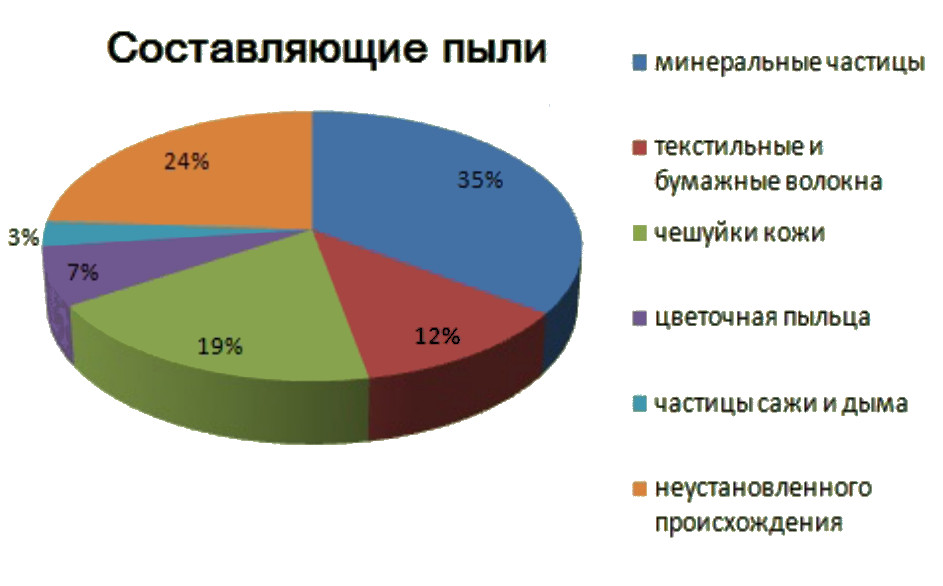 Источники пыли Пыль бывает различного происхождения (рис.2): 1. Самый первый источник – это, конечно же, почва.Ветер постепенно из почвы выдувает мелкие частицы, которые поднимаются на большую высоту и отправляются в дальний поход на тысячи километров.2. Вторым источником является океан. Да-да, именно океан. Из океана в воздух попадают маленькие капельки воды, которые испаряясь, оставляют в воздухе кристаллики соли. Ученые установили, что общая масса пыли соли образующихся в год колеблется от 300 миллионов до 10 миллиардов тонн.3.Третьим крупным поставщиком пыли являются вулканы. Вулканы образуют самые крупные частицы пыли.4. Еще один большой поставщик пыли  — это пустыни, в частности пустыня Сахара. Каждый год ветра поднимают от 60 до 200 миллионов» тонн пыли на этой территории.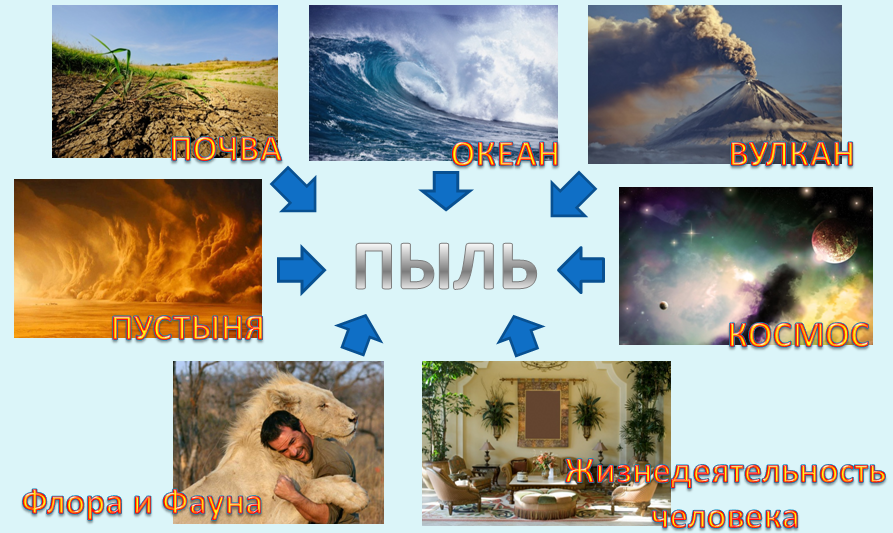 Рис. 25. Флора и Фауна. Частички омертвевшей кожи, ногтей и волос человека, шерсть животных, перхоть.6. Продукты жизнедеятельности человека. Стертые частички мебели, ковров, паласов и половых покрытий. Волокна тканей и бумаги, разрушающиеся стройматериалы. Частицы продуктов питания. 7. самое интересное, что пыль в квартире может быть и вовсе внеземного происхождения. Потому что ежегодно космическая пыль увеличивает массу нашей земли на 10 тонн. Безусловно, не вся эта пыль имеет безопасное природное происхождение. Особенно часто в городских жилищах «обитает» токсичная пыль антропогенного происхождения. К счастью, не вся пыль, образовавшаяся в результате жизнедеятельности человека, является опасной.Не представляет серьёзной угрозы жизни и здоровью человека пыль антропогенного характера, источниками которой являются:Стёртые частички мебели, ковров и паласов.Частички омертвевшей кожи, ногтей и волос человека и домашних питомцев.Перхоть.Пыльца и споры комнатных растений.Волокна тканей.Источники небезопасной пыли антропогенного характера:Грибки и другие микроорганизмы.Частицы стёртых резиновых покрышек колёс автомобилей.Продукты сгорания минерального топлива: дерева, угля, нефти – и выхлопные газы автомобилей.Всевозможные химические средства (порошки и жидкие средства для чистки и стирки, шампуни, аэрозоли и т.д.).Сигаретный дым.Мельчайшие остатки строительных материалов и облупившейся краски.Таковы основные источники образования домашней пыли. Теперь мы знаем, откуда она берётся. Однако мы видим, что не все источники образования пыли безопасны для жизни и здоровья человека.Кто живет в пыли?Вот такой «зоопарк» обитает в пыли! (рис.3) Здесь имеются и различные бактерии, и всевозможные вирусы, есть споры грибков и плесени. И, конечно же, всем известный пылевой клещ, разновидностей которого известно уже около 150 видов.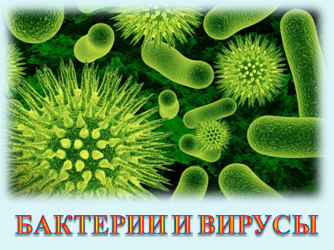 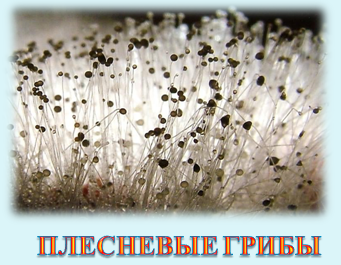 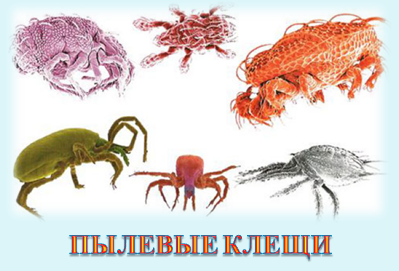 Рис. 3
Домашние пылевые клещи живут около четырёх месяцев и за это время производят экскрементов в 200 раз больше своего веса и откладывают до 300 яиц. Именно поэтому концентрация аллергенов в помещении быстро увеличивается за короткое время. Клещи домашней пыли очень мелкие и не видны невооружённым глазом. В 1 грамме пыли содержится до 2-4 тысяч клещей. 2. Влияние пыли на здоровье человека.Опасна ли сама пыль для организма человека?Опасна -  скажите вы, и я соглашусь. Пыль не только выглядит не эстетичным серым слоем на нашей мебели, книгах и прочих предметах, но также — оказывает губительное влияние на здоровье человека!Но в то же время, человек не может дышать  кристально чистым воздухом. Человечество уже акклиматизировалось именно к таким атмосферным условиям и частички пыли необходимы для дыхания людей. Пыль сама по себе практически безопасна для организма человека, но, если только  в ней не присутствуют маленькие насекомые – пылевые клещи, для которых пыль – это продукт питания. Их основной пищей являются органические составляющие пыли (шерсть и ороговевшие частички кожи). Сами они безопасны для человека, так как слишком малы и  не могут его укусить, но их экскременты (испражнения) могут также вызывать аллергические реакции. Если «дышать пылью» изо дня в день, то неизбежны заболевания органов дыхания (носа, глотки, бронхов, легких, аллергические реакции), воспалительные процессы, головные боли, раздражение слизистых оболочек глаз. Об этом и о многом другом мне рассказал специалист центра Новая Медицина врач пульманолог – аллерголог Медведева Людмила Львовна (рис. 4).  Рис. 4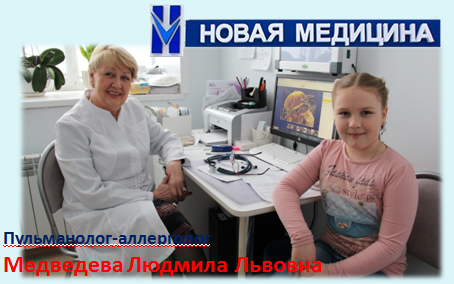 Перед походом в центр  я разработала план интервью (Приложение 1).2.1. Пыль – это не только вред! Но при всей вредности пыли не стоит забывать, что пыль играет важную роль в жизнедеятельности нашей планеты. На пылинках конденсируются водяные пары, что образует дождевые облака. Мелкие частицы пыли на большой высоте являются основным элементом для кристаллизации, в результате чего образуются первые «камешки», из которых в будущем получаются фигуристые снежинки, удивляющие непохожестью друг на друга и правильностью своей геометрии.И самое важное, за что мы должны ценить пыль – она является основой для снеговых и дождевых облаков. Таким образом, при участии пыли было создано все многообразие природы на разных континентах. Ведь благодаря пыли существуют осадки, которые являются единственным переносчиком воды на суше.Если пыль исчезнет – в один момент исчезнут снегопады и дожди, и в тот же день вся суша начнет превращаться в пустыню. Поэтому даже если, убрав свой дом от пыли, вы не чувствуете ни рук ни ног – не забывайте, что без той же пыли не было бы нас на этой планете. Но как раз дома нашу «спасительницу» держать не стоит.2.2. Анкетирование учащихся 3 «А» и 3 «Г» классов.Я провела опрос в 3 «А» и в 3 «Г» классах. Для этого я разработала бланк анкеты (Приложение 2). Все анкеты обработаны, данные систематизированы и для наглядности представлены в виде гистограмм. Рассмотрим подробнее, что мне удалось выяснить:Первый вопрос. «Пыль влияет на здоровье человека?» (рис.5). На графике видно, что  более 90% опрошенных в «А» и «Г» классах ответили «ДА».  Рис.5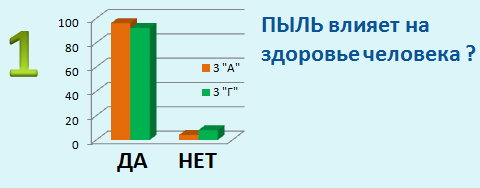 Второй вопрос. «Как ваш организм реагирует на большое количество пыли?» (рис. 6). На графике видно, что Ответ №2 «Раздражение слизистых (кашель, чихание, слезятся глаза)» Стал самым популярным ответом в обоих классах. Второй по популярности ответа стал №4 «Никак не реагирует». Самый редкий ответ №3 «Кожные высыпания, зуд» всего 6% и меньше. Рис. 6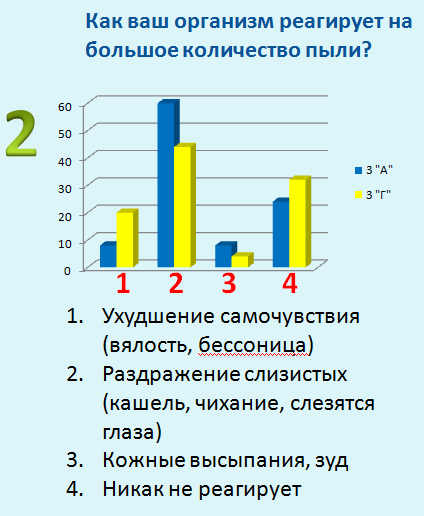 Третий вопрос. «Кто живет в пыли?».(рис.7) Здесь мнения «А» и «Г» не совпали. В «А» классе по популярности ответа на 1 месте КЛЕЩИ на 2 месте НИКОГО. В «Г» классе на первом месте БЛОХИ на втором ТАРАКАНЫ.  Рис. 7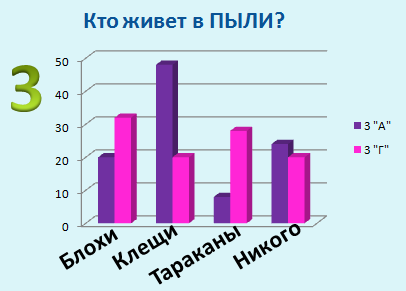 Четвертый вопрос. «Какой вид уборки предпочитаете?» (рис. 8) Видно, что оба класса предпочитают « Влажную» уборку. Рис. 8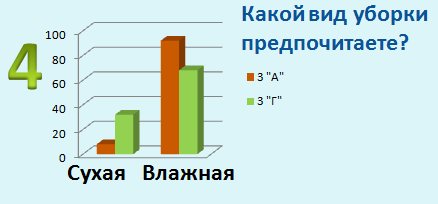 Пятый вопрос. «Сколько раз в неделю вы делаете влажную уборку дома?» (рис. 9) Самым популярным ответом в обоих классах стал «Более двух раз в неделю» – согласитесь это приятно, людям есть, когда убираться дома. Лично мой ответ был «Один». НО. Обратите внимание на то, что ответ «Не каждую неделю» в «Г» классе (четвертый красный столбец) в два раза популярнее ответа «Один раз в неделю» и составляет 23% опрошенных. Рекомендую им пересмотреть своё отношение к гигиене. Рис. 9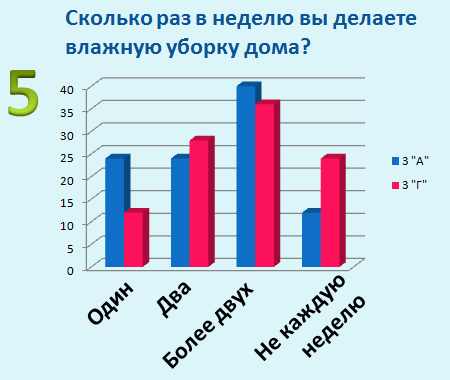 Шестой вопрос. «Времена года, когда вы убираетесь чаще?» (рис. 10) В ответе надо было расставить баллы сезонам. Единогласно в обоих классах, с небольшим перевесом «победила» Осень. По графику видно, что  Зимой убираются меньше (видимо на улице чище - снег лежит). Обратите внимание на ответ «Одинаково». в «А» классе -19%, в «Г» классе – 16% опрошенных не зависят от сезона. Объясняли это чаще всего тем, что дома живут пушистые животные и наличием одинакового времени у домохозяек на уборку дома.  Рис. 10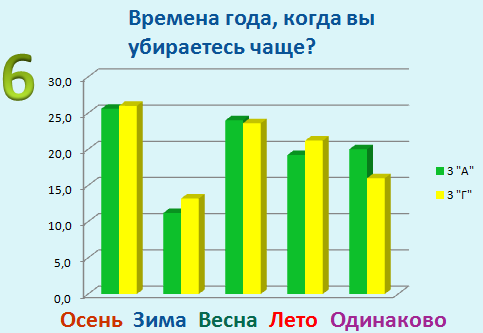 Анкетирование учащихся «А» и «Г» классов выявило тот факт, что большинство из них знают о том, как пыль влияет на их здоровье, а их родители придают значение санитарно-гигиеническим нормам.2.3. Исследование запыленности различных участков квартиры Цель: Выявить самое запыленное место в помещении, изучить образцы пыли под микроскопом и лупой, выявить зависимость количества пыли от активности движения в квартире.Опыты проводились в весенние каникулы. После генеральной уборки на утро четвертого дня были взяты первые четыре образца пыли в разных местах квартиры. После этого произвелась еще одна генеральная уборка (спасибо маме), и после нее мы сразу уехали к родне в Гусь-Хрустальный. По возвращению через три дня в тех же местах были взяты еще четыре образца пыли. Все образцы помещены в герметичные пластиковые контейнера. В последний день каникул я отправилась в школьную лабораторию. Все образцы изучила сначала под лупой (рис. 11).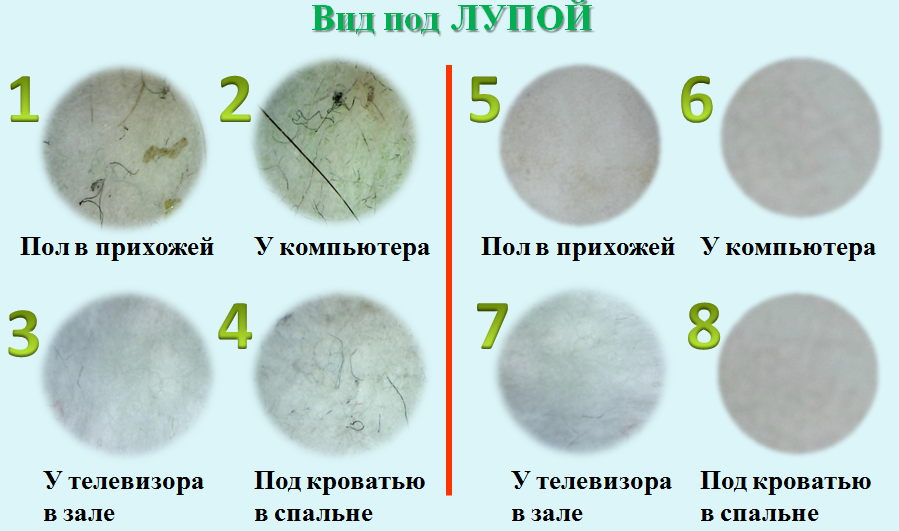 Рис. 11Образцы пыли под номерами 1-2-3-4 – взяты после 3-х дневного проживания в квартире 4-х человек. Видно, что пыль не равномерна на разных участках квартиры, видны и частицы кожи, волос, ворс от ковра и одежды и более крупные частицы. Образец №3, у телевизора на полке самый чистый.Образцы пыли под номерами 5-6-7-8 – взяты после 3-х дневного отсутствия в квартире, можно сказать в нежилом помещении.  Пыль все равно есть. Но ее меньше. Она более равномерная и мелкая. В прихожей, образец №5, ее больше чем на других образцах. Я сделала вывод, что пыль – загадочная штука. Сколько не убирай ее, она все равно накапливается.Чтобы рассмотреть образцы под микроскопом надо произвести перенос образцов пыли с ватных дисков на предметные стекла, для приготовления микропрепаратов. Для этого скальпелем счищают пыль с ватных дисков на предметное стекло в каплю воды, и накрывают покрывным стеклом. Подготовила микропрепараты учитель биологии Полякова Наталья Николаевна (рис.12). Рис. 12 Рис. 13Рис. 14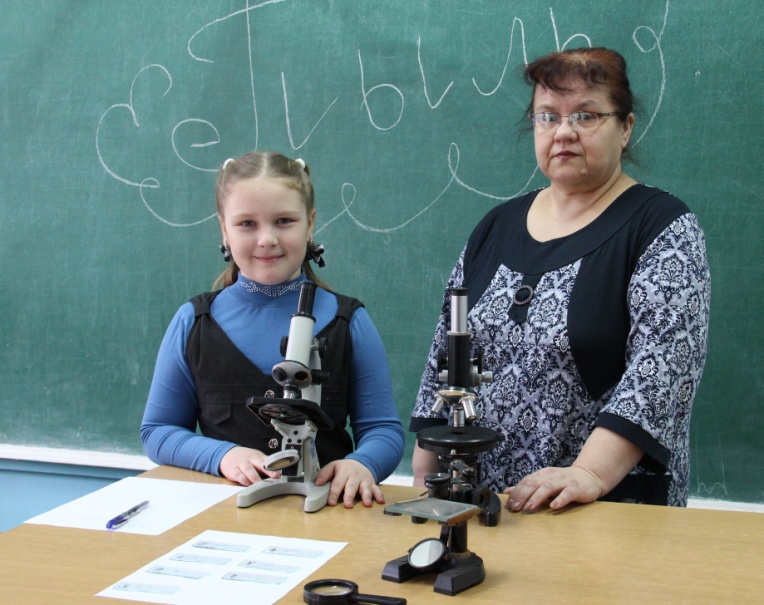 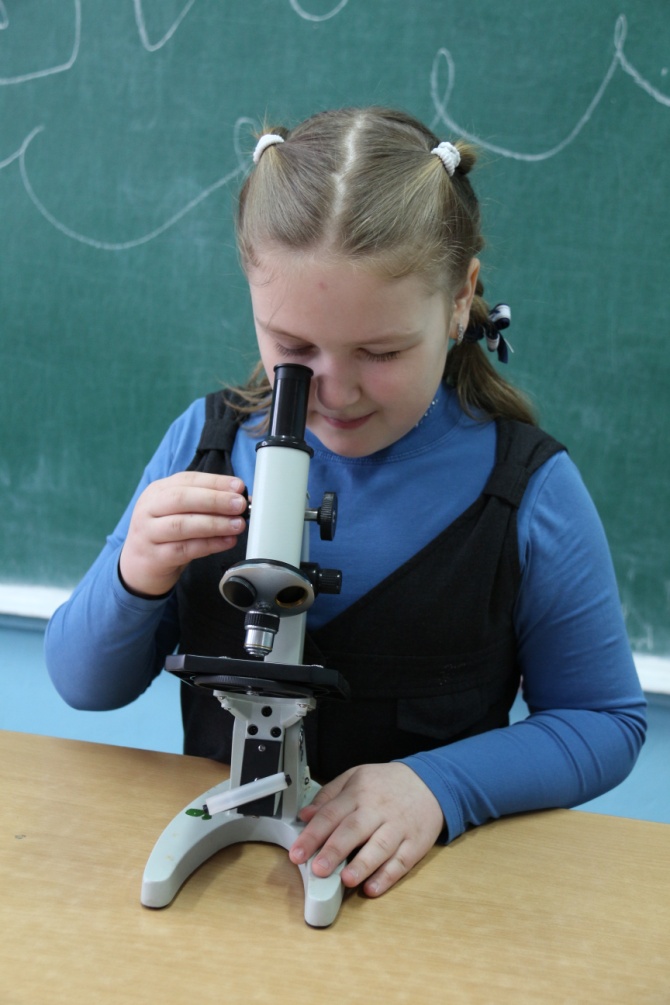 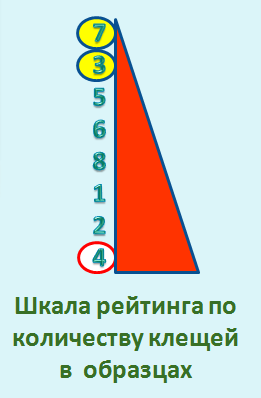 Мне осталось рассмотреть и описать их (рис.13). Полякова Наталья Николаевна объяснила, как устроен микроскоп и научила меня на нем работать.Итог рассмотрения образцов: Во ВСЕХ образцах пыли обнаружены Клещи! Я составила шкалу по количеству клещей (рис.14). Больше всего их было в образце №4 – На ковре в спальне под кроватью.Меньше всего их было в образцах №№3 и 7 – В зале на полке у телевизора. Вывод: количество пыли в доме  зависит от расположения дома, климата и времени года, наличия домашних животных в доме и количества человек проживающих в доме.3. Как бороться с пылью?Конечно, можно попробовать создать у себя идеальные климатические условия. Например: выкинуть ковры, отдать кому-нибудь любимого питоца,  спать только на кожаной мебели. Чтобы избавиться от клещей бытовой пыли можно вымораживать на холоде подушки и одеяла, избавиться от старых книг на книжной полке. Но на такие жертвы способны совсем не многие. Чтобы бороться с пылью мы должны ежедневно производить влажную уборку, используя раствор обычной пищевой соды, ежедневно проветривать помещение, а так же всем известно, что растения - отличные пылесосы.Мы с мамой выявили несколько способов, как бороться с домашней пылью: • Перьевые подушки и одеяла замените на синтетические. • Чаще проветривайте помещение и проводите влажную уборку. • Выбирайте закрытые шкафы и полки. Книги храните в застеклённых шкафах, периодически протирайте их. • Протирайте влажной тряпкой листья комнатных растений, опрыскивайте водой. • Для борьбы с клещами не менее двух часов просушивайте на солнце подушки, одеяла, пледы. Клещи обитают в постели, им здесь тепло и сытно — они питаются отмершим эпидермисом человека. Раз в неделю меняйте постельное бельё, проглаживайте его утюгом. Если вы аллергик: • Придя с улицы домой, примите душ, переоденьтесь в домашнюю одежду — чтобы не контактировать с аллергеном. • Прополощите носоглотку раствором морской соли, промойте водой глаза, прополощите рот. • Если на улице ветрено, надевайте защитные очки. 	Еще к ним хотелось бы добавить: что от пылевых клещей  поможет избавиться 20%-ный раствор соли, если промыть им все поверхности в доме. Не стоит часто использовать аэрозольные очистители для стекол и мебели, т.к. они попадают в пыль, и мы дышим химикатами.Освободить квартиру от лишних вещей, собирающих и накапливающих пыль.Идти в ногу со временем и использовать пылесосы с водяным фильтром (обычный пылесос 30% пыли возвращает в воздух), по возможности устанавливать очистители воздуха тоже с водяным фильтром.ЗаключениеЯ провела исследование по изучению влияния пыли на наше здоровье  и узнала, что микроорганизмы присутствуют везде и в воздухе, и на поверхности предметов, а также на покровах человека. Пыль являются благоприятной средой для обитания бактерий, вирусов, плесени, микроорганизмов способных вызывать страшнейшие аллергические реакции. Благодаря выполнению элементарных гигиенических правил человек способствует сокращению количества «обитателей» пыли. В результате выполнения работы, я выяснила:1. Пыль наносит огромный вред нашему здоровью: содержит огромное количество вредных веществ. Но без пыли не было бы нас на этой планете.2. В квартире пыль образуется больше в тех местах, где люди чаще всего находятся в постоянном движении: быстрее вытирается покрытие пола,постоянно поднимаются в воздух  частички одежды, волос, шерсти домашних животных, пылевые и бумажные клещи.3. Анкетирование учащихся 3х классов выявило тот факт, что большинство из них знают о том, как пыль влияет на их здоровье, а их родители придают значение санитарно-гигиеническим нормам.4. Бороться с пылью надо современными методами, но по старому принципу: «Чистота – залог здоровья! Порядок, прежде всего!»Выполняя работу, я много узнала, а главное многому научилась, например, брать интервью, проводить опрос, работать с микроскопом и лупой, и т.д. В моей работе не были освещены вопросы: сколько пыли накапливается в кабинетах, коридорах, спортзале  школы, не раскрыт вопрос о влиянии времени года на количество пыли в помещении и на улице. В связи с этим, я считаю нужным продолжить исследование о  влиянии пыли на  живые организмы.Список использованных источниковАзбука здоровья в картинках / авт.-сост. К. Люцис - Москва: Русское энциклопедическое товарищество, 2004г.Большая детская энциклопедия. Перевод с английского на русский язык Т. Покидаева - Москва «Махаон», ООО «Издательская Группа Аттикус», 2008г.Моя первая энциклопедия: Научно-популярное издание для детей/авт. Л.Я. Гальперштейн. Москва: ЗАО «Росмэн – Пресс», 2007г.Толковый словарь С.И. Ожегов - Москва: Мир и Образование, Оникс, 2011г.Школьный фразеологический словарь русского языка. В. П. Жуков, А. В. Жуков. - Москва: Русский язык, 1990 г.Я познаю мир: Детская энциклопедия: Экология/ авт.-сост. А.Е. Чижевский-Москва: ООО «Фирма «Издательство АСТ», 1998 г.Пылевые клещи в передаче "Жить здорово" Опубликовано: 10 окт. 2014 г.    /  http://posovetu.org/dom_yjut/pylevye-kleschi.htmlПыль. Современные методы борьбы с пылью. Опубликовано: 2 сент. 2014 г. /  https://www.youtube.com/watch?v=-5F9Myz7YwQwww.alteros/ru/profesional/fiterbags/dust/  www.allergoid.ru/allergiya-na-domashnyuyu-pyl/www.medportal/ru/encyclopaedia/allergology/4/Приложение 1План интервьюЗдравствуйте, Людмила Львовна.Расскажите нам о влиянии пыли на здоровье человека.  ------Это правда, что 70% всех аллергических реакций приходятся на пыль?------Как отличить симптомы аллергии от простудных заболеваний? Может ли аллергия на пыль сопровождаться температурой?------В каком возрасте проявляется аллергия? Кого больше детей или взрослых с подобными заболеваниями?------Получается, что аллергия может начаться совершенно неожиданно. Надо ли Родителям, для себя и детей, при себе постоянно иметь какие либо лекарства от аллергии?-----Как узнать что аллергия именно на пыль, а не другая?------А может быть так: Проба показывает, что реакция на аллерген - пыль  ЕСТЬ, а самой аллергии, и ее симптомов НЕТ?------Спасибо, Людмила Львовна. Было очень интересно!Приложение 2Анкетирование учащихся 3 «__» класса СОШ №1 г. Покров1,2,3 – учащиеся отвечают самостоятельно. 4,5,6 – отвечают самостоятельно или с помощью родителей.                	АВТОР: Гаченкова Полинаученица 4 класса «А»РУКОВОДИТЕЛЬ:Янц Татьяна Александровна - учитель начальных классовПЫЛЬ влияет на здоровье человека?ПЫЛЬ влияет на здоровье человека?ПЫЛЬ влияет на здоровье человека?ПЫЛЬ влияет на здоровье человека?ПЫЛЬ влияет на здоровье человека?ДАНЕТКак ваш организм реагирует на большое количество пыли?Как ваш организм реагирует на большое количество пыли?Как ваш организм реагирует на большое количество пыли?Как ваш организм реагирует на большое количество пыли?Как ваш организм реагирует на большое количество пыли?Ухудшение самочувствия (вялость, бессонница)Ухудшение самочувствия (вялость, бессонница)Ухудшение самочувствия (вялость, бессонница)Раздражение слизистых (кашель, чихание, слезятся глаза)Раздражение слизистых (кашель, чихание, слезятся глаза)Кожные высыпания, зудКожные высыпания, зудКожные высыпания, зудНикак не реагируетНикак не реагируетКто живет в пыли?Кто живет в пыли?Кто живет в пыли?Кто живет в пыли?Кто живет в пыли?БлохиБлохиКлещиТараканыНикогоКакой вид уборки предпочитаете?Какой вид уборки предпочитаете?Какой вид уборки предпочитаете?Какой вид уборки предпочитаете?Какой вид уборки предпочитаете?СухаяСухаяВлажнаяСколько раз в неделю вы делаете влажную уборку дома?Сколько раз в неделю вы делаете влажную уборку дома?Сколько раз в неделю вы делаете влажную уборку дома?Сколько раз в неделю вы делаете влажную уборку дома?Сколько раз в неделю вы делаете влажную уборку дома?ОдинОдинДваБолее двухНе каждую неделюВремена года, когда вы убираетесь чаще? Если ВЫ убираетесь Неодинаково, Распределите места с 1 по 4. (Чем чаще, тем выше место. Первое место самое высокое.)Времена года, когда вы убираетесь чаще? Если ВЫ убираетесь Неодинаково, Распределите места с 1 по 4. (Чем чаще, тем выше место. Первое место самое высокое.)Времена года, когда вы убираетесь чаще? Если ВЫ убираетесь Неодинаково, Распределите места с 1 по 4. (Чем чаще, тем выше место. Первое место самое высокое.)Времена года, когда вы убираетесь чаще? Если ВЫ убираетесь Неодинаково, Распределите места с 1 по 4. (Чем чаще, тем выше место. Первое место самое высокое.)Времена года, когда вы убираетесь чаще? Если ВЫ убираетесь Неодинаково, Распределите места с 1 по 4. (Чем чаще, тем выше место. Первое место самое высокое.)ОсеньОсеньЗимаВеснаЛетоОдинаковоОдинаково